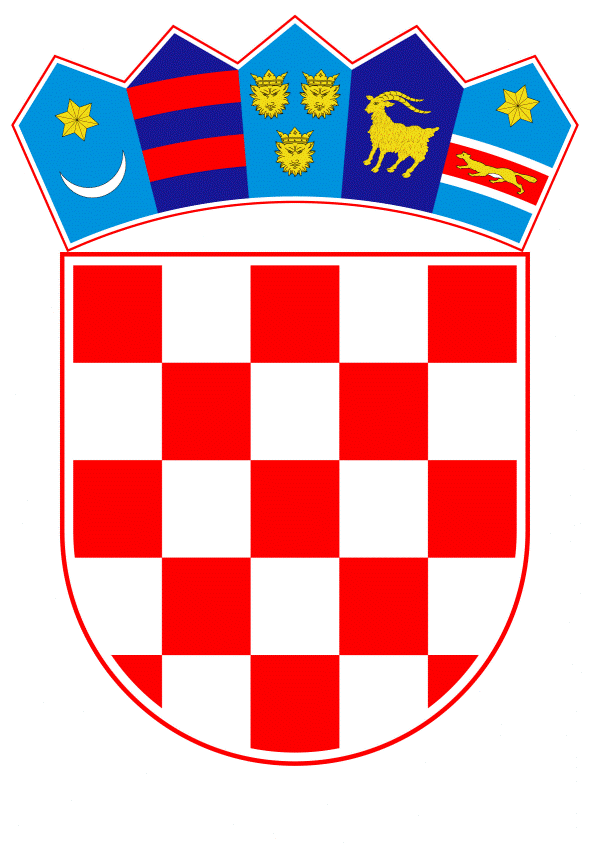 VLADA REPUBLIKE HRVATSKEZagreb,  30.  studenoga 2023.____________________________________________________________________________________________________________________________________________________Banski dvori | Trg Sv. Marka 2  | 10000 Zagreb | tel. 01 4569 222 | vlada.gov.hrPRIJEDLOG		Na temelju članka 31. stavka 3. Zakona o Vladi Republike Hrvatske („Narodne novine“, br. 150/2011., 119/2014., 93/16. i 116/18. i 80/22.), Vlada Republike Hrvatske je na sjednici održanoj ___________ 2023. godine donijelaZ A K L J U Č A K Prihvaća se Nacrt memoranduma o partnerstvu vezanom uz Nacionalne frankofonske inicijative (2023. – 2026.) između Međunarodne organizacije Frankofonije i Republike Hrvatske, u tekstu koji je dostavilo Ministarstvo vanjskih i europskih poslova aktom, KLASA: 130-01/23-01/80, URBROJ: 521-DA-23-1, od 15. studenoga 2023.  Ovlašćuje se državni tajnik za političke poslove u Ministarstvu vanjskih i europskih poslova Frano Matušić da, u ime Republike Hrvatske, potpiše Memorandum o partnerstvu iz točke 1. ovoga Zaključka.  Zadužuje se Ministarstvo vanjskih i europskih poslova za koordinaciju provedbe  Memoranduma o partnerstvu iz točke 1. ovog Zaključka.KLASA:URBROJ:Zagreb,                                                                                                              PREDSJEDNIK	                mr. sc. Andrej PlenkovićO B R A Z L O Ž E N J EMeđunarodna organizacija Frankofonije (Organisation internationale de la Francophonie - OIF) je međunarodna organizacija koja okuplja u svome članstvu 88 država i pokrajina (redovnih članica,  pridruženih članica i članica u statusu promatrača), koje zajednički baštine francuski jezik i univerzalne vrijednosti. Predstavlja područje na kome živi gotovo milijarda ljudi na pet kontinenata, odnosno više od trećine država članica Ujedinjenih naroda (UN). Organizacija se financira redovnim godišnjim članarinama i dobrovoljnim doprinosima za ciljane programe i projekte. Osnovana je 1970. s prvenstvenim ciljem promicanja francuskog jezika, kulture i utjecaja, no s vremenom je evoluirala u političku međunarodnu organizaciju koja se bavi vanjsko-političkim temama i multilateralnom suradnjom. Glavni naglasci djelovanja OIF-a su poticanje aktivne solidarnost među članicama, kulturne i jezične raznolikosti (suprotstavljanje dominaciji isključivo engleskog jezika u međunarodnoj komunikaciji), mira, demokracije i ljudskih prava te održivog razvoja.Republika Hrvatska od 2004. u OIF-u ima status promatrača. Time je značajno proširila opseg kontakata s međunarodnim subjektima izvan europskog područja te dala veći značaj promicanju francuskog jezika, tradicionalnog jezika diplomacije kroz stoljeća te ujedno jednoga od službenih jezika UN-a, Europske unije i NATO-a.   U tom kontekstu, promicanje francuskog jezika u hrvatskoj diplomaciji i državnim tijelima započelo je 2006. kada je Republika Hrvatska s OIF-om potpisala Memorandum o uvođenju višegodišnjeg programa usavršavanja francuskog jezika u državnoj upravi, u trajanju od tri godine, koji je 2009. produljen. Suradnja je obuhvaćala  zajedničko financiranje učenja francuskog jezika, u suradnji s Francuskom alijansom Zagreb kao provoditeljem nastave, za diplomate te druge dužnosnike i službenike državnih tijela Republike Hrvatske, kao i zajedničko financiranje drugih oblika izobrazbe na francuskom jeziku, u koordinaciji Ministarstva vanjskih i europskih poslova. Memorandum iz 2009. naslijedila je Konvencija o partnerstvu u području učenja francuskog jezika i izobrazbe na francuskom jeziku u hrvatskoj diplomaciji i državnim tijelima (u daljnjem tekstu: Konvencija) iz 2014.,  koja je međutim vrijedila samo jednu godinu, zbog promjene strategije suradnje OIF-a s državama članicama i promatračima krajem 2014. Konvenciju nasljeđuje i zadržava njene osnovne tehničke i financijske odredbe Memorandum o partnerstvu vezanom uz nacionalne frankofonske inicijative (2015. – 2018.) u okviru programa „Francuski u međunarodnim odnosima“, nakon kojeg je potpisan Memorandum o partnerstvu vezanom uz nacionalne frankofonske inicijative i frankofonske inicijative institucija za razdoblje od 2019. – 2022. Ovim se putem predlaže potpisivanje novog Memoranduma o partnerstvu vezanom uz nacionalne frankofonske inicijative (2023. – 2026.)(u daljnjem tekstu Memorandum o partnerstvu). Sve aktivnosti koje se provode temeljem ovoga Memoranduma o partnerstvu preciziraju se svake godine u posebnom godišnjem Nacionalnom planu izobrazbe, koji zajednički usklađuju RH i OIF i potpisuju Protokol o subvencioniranju planiranih aktivnosti za svaku pojedinu godinu. Za koordinaciju provedbe Memoranduma o partnerstvu nadležno je Ministarstvo vanjskih i europskih poslova.    Memorandumom o partnerstvu se također predviđaju i funkcije nacionalnog političkog i tehničkog koordinatora (obje osobe u Ministarstvu vanjskih i europskih poslova). Nacionalne političke i tehničke koordinacije trebaju surađivati s drugim ministarstvima uključenima u program s ciljem identificiranja potreba ciljne publike i radi provedbe ovog Memoranduma o partnerstvu.Financijske obveze hrvatske strane u provedbi Memoranduma iznose 50% ukupnoga troška nastave francuskog jezika te izobrazbe na francuskom jeziku u hrvatskoj diplomaciji i državnim tijelima, a odnosi se na učenje francuskog jezika (330,00 eura po polazniku godišnje), tematske seminare i jezične seminare na francuskom jeziku dok ostalih 50% troškova snosi OIF. U četiri godine planira se nastavak provedbe tečajeva francuskog jezika, te dodatno po jedan tematski seminar godišnje. Sva tijela državne uprave, koja šalju svoje zaposlenike na tečajeve francuskog jezika, potpisuju ugovor s Francuskom alijansom Zagreb i po ispostavljenom računu (u lipnju i prosincu) plaćaju gore navedeni iznos za svoje polaznike tečajeva. Ukupne obveze hrvatske strane za razdoblje od 2023.-2026. iznosile bi 28.380 eura godišnje. Svjesni nužnosti i korisnosti poznavanja francuskog jezika za kvalitetan rad u odborima, radnim skupinama te drugim formatima unutar sustava Europske unije kao i međunarodnim organizacijama Ministarstvo vanjskih i europskih poslova predlaže da se opisana suradnja s OIF-om nastavi i ubuduće te stoga predlaže potpisivanje Memoranduma o partnerstvu vezanom uz nacionalne frankofonske inicijative (2023. – 2026.), koji će vrijediti za četverogodišnje razdoblje od 2023.-2026. godine. Predlaže se da Memorandum o partnerstvu, u ime Republike Hrvatske, potpiše državni tajnik za političke poslove Ministarstva vanjskih i europskih poslova Frano Matušić.Predlagatelj:Ministarstvo vanjskih i europskih poslova  Predmet:Prijedlog zaključka o prihvaćanju Memoranduma o partnerstvu vezanom uz Nacionalne frankofonske inicijative (2023. – 2026.) između Međunarodne organizacije Frankofonije i Republike Hrvatske